NOTICE OF RACE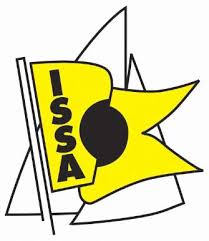 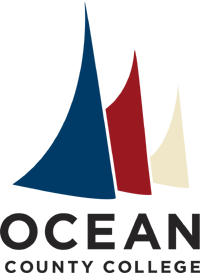 New Jersey Interscholastic Sailing Association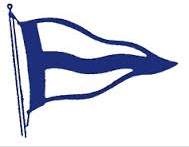   Sailfest Regatta To be held at Toms River Yacht ClubSaturday September 8, 2018RULES: The regatta will be governed by the Racing Rules of Sailing 2017-2020, the prescriptions of US SAILING, the ISSA Procedural Rules, this Notice of Race, and the Sailing Instructions. 1.2 RRS Appendix P regarding Rule 42 will apply as changed by ISSA PR 14(c).2. ELIGIBILITY: 2.1 Competing schools must be members of ISSA & NJISA and meet ISSA eligibility rules as prescribed in the Procedural Rules.  2.2 Teams must be accompanied by a designated adult team leader, who may be an advisor, coach or parent recognized by the school. 2.3 Sailors shall wear a team pinnie identifying and representing their school per ISSA PR 2.52.4 “Second” teams will be awarded on an “as available” basis.  Sailors cannot switch from a first team to a second team. Only teams designated as a “first” team will be considered for the perpetual trophy.3. ENTRY AND COMMUNICATIONS:  3.1 The regatta has 18 berths3.2 Qualifying schools must notify regatta contact of intent to participate before Friday September, 2018 at 5pm by signing up on the Google Docs sign up spreadsheet.  3.4 Teams unable to compete must notify the regatta contact Dr. Randall Nunn as soon as possible.4. ENTRY FEE:  No Entry Fee5. DAMAGE: Collisions causing serious damage will be dealt with by jury with regard to RRS rule 14, 68 & 69. 66. BOATS: 18 420’s provided by Ocean County College. Boats will be sailed as provided.7. SCHEDULE:Saturday, September 8, 20180900-Check in/registration/rigging of boatsCompetitors’ meeting – in front of club as soon as possible after rigging boatsLaunching time will be announced at competitors meetingAs soon possible after launching -First warning and schedule for the dayChanges to the schedule will be posted on the official notice board at the location designated at the skippers meeting.8. RACING AREA:  All races will be sailed in the Toms River directly south of TRYC 9. COURSES:  Based on conditions, the Race Committee will determine the courses as prescribed in ISSA PR 7.7. W4 and W3 layouts will be the preferred course.10. SCORING:  10.1 The regatta will be scored in accordance with ISSA Procedural Rules and posted online at ISSA’s TechScore website.10.2 Teams must complete the online RP Forms in TechScore by 1700hrs the day after the last day of sailing. Failure to comply will result in a 20 point per division penalty. This modifies ISSA PR 4.3 deadline.11. COACHING:  Team leaders, chaperones, coaches, parents, advisors and other support personnel shall not go afloat in the sailing area unless explicitly permitted by the regatta chairperson. The penalty for failing to comply with this requirement may be the disqualification of all boats, competitors and teams associated with the infringing support personnel.12. PRIZES:  A perpetual trophy will be awarded to the 1st place team.13. OFFICIAL NOTICES:  No contestant shall use, either on or off the water, alcoholic beverages (beer, wine, or distilled spirits, each as defined in Chap 51 of the US Internal Revenue Code and intended for beverage use), or marijuana, cocaine, or any other controlled substance (as defined in 21 US Code 802), the possession of which, by that contestant is unlawful under 21 US Code 841. Infringements of this regulation and/or other discipline expectations occurring during (the scheduled regatta dates) may be the basis for a hearing under RRS 69.1 The protest committee for such a hearing shall be the regatta chairperson, a member of the ISSA BOD, and the protest committee chairperson. This protest committee shall, at a time and place selected by them, meet to hear said protest, and their decision to impose scoring penalties, or other sanctions they alone deem appropriate, including summary removal from the regatta, shall be final, without appeal.14 REGATTA CONTACTS: Dr. Randall NunnEmail: NJISA.HS.Sailing@gmail.com Cell (732) 581-1100